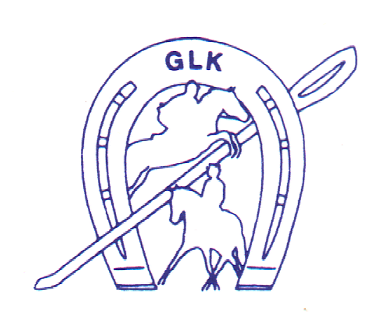 Referat af bestyrelsesmøde i Glostrup Rideklub den  7/3 -2023Tilstede fra bestyrelsen: Amalie, Trine, Dorte. Susanne, Maj-BrittAfbud fra: JaneTilstede fra udvalg:  Selma, Laura, CamillaValg af ordstyrer og referentAmalie og TrineGodkendelse af referat fra sidstGodkendtNyt fra formandenDer skal indhentes straffeattester på de nye bestyrelsesmedlemmerDer er fortsat forsinkelse på at få mail fra kommunen ifht. Ansøgning.Der er modtaget bomme mm fra GSI.1.4 Repræsentantsmøde – Dorte ser om hun kan, ellers kan Cecillia måske. GSI inviterer til gratis biograftur i Glostrup bio (Mumier på udebane) for frivillige og deres børn 25.3. Juniorudvalget ser på om de kan lave en tur. Konstituering af bestyrelsen efter GFVores forslag er at Cecillia bliver næstformand og at hun så laver mindre i dressurudvalget, der får nye kræfter. Oplæg til at vi, der er i bestyrelsen, laver mindre andre steder, for at have tid til bestyrelsesarbejdet og så kan vi alle deles mere om det. Trine tager aktivitetslisten og klubmodul/hjemmeside  (med assistance fra Camilla). Cecilia, Amalie deles om GSI møder. Dorte tager repræsentantsskab og distriktsmøder. Jane er fortsat tovholder på arbejdsdage. Maj -Britt går ind i samarbejde med DRF og DGI om kurser/konsulent derfra ifht. engagement og oplæring hos frivillige.ArbejdsdageOrganiseres ved næste møde. Trine skriver ud til udvalg at de skal sende opgaveoverblik til Jane, der organiserer dagene. Jane laver opslag på fb. med tilmelding til dagene. Maj-Britt foreslår pastasalat i stedet for pizza som forplejning, hvis der skal være det – sent tidspunkt.Nyt fra udvalg: Juniorudvalg – har brug for rosetter til showstævnet. Trine viderebringer ønske fra skolestalden om at der også er rosetter til bedste udklædte. Cecillia er dressurdommer. Amalie er springdommer. Juniormøde torsdag. Dressurudvalg- der er snart stævneMiniudvalg -der er snart Minidressur. Springudvalg – sidste stævne gik godt. Festudvalg – ej med.Caffeudvalg – rigtig godt salg. Breddeudvalg – miljøtræning 14.5PR og sponsorudvalg – pause indtil Majstævnet.Skovudvalg – intet nyt.Strigleudvalg – har omorganiseret sig. Se næste blad. Økonomi og budget v. kasserer:Ny kasserer Susanne Kirk er i gang med at få adgang til banken. Har overlevering fra Helle Falck næste onsdag. Caffe er i gang med at købe en ny opvaskemaskine. Der er problemer med kaffeautomaten.EvtiaNæste møde +  kage4.4 kl 19.00 Amalie tager kage medHuskepunkterPunkt til næste møde: ArbejdsdageOvernatning til Majstævne - retningslinierIgen drøfte forplejning til stævner.Husk: afstemning om rideskolerytteres stævnegebyr før sommerferien, så det kan gælde fra den nye stævnesæson.Ronja husk: hæve pris på springning v. d-stævner.Før GF: juniorryttere i vedtægter